 Προς τον Πρόεδρο του Δημοτικού ΣυμβουλίουΘέμα: Πρόταση του Δημάρχου Σαλαμίνας κ. Γεώργιου Παναγόπουλου, για μη καταβολή στον Δήμο  των εξόδων άδειας ταφής &  δόμησης τάφου του Μανώλη Καπετανάκη .       EIΣΗΓΗΣΗΤην Τρίτη 27 Σεπτεμβρίου 2022 απεβίωσε ο αγαπητός συμπατριώτης και φίλος μας  Μανώλης Καπετανάκης. ΄Ενας νέος άνθρωπος με πολύπλευρη δραστηριότητα και αγάπη  για τον τόπο και τις παραδόσεις μας. Ο θανών πρόσφερε αφιλοκερδώς στον Δήμο τις υπηρεσίες του στην Βιβλιοθήκη-Λαογραφικό Μουσείο και συμμετείχε σε εκδηλώσεις Πολιτισμού.Το έργο του και η προσφορά του έχει αναγνωριστεί από όλους. Το ελάχιστο που μπορεί να κάνει ο Δήμος Σαλαμίνας ως ένδειξη τιμής  προς τον εκλιπόντα είναι:α. Να παραστούν εκπρόσωποι του Δ.Σ/λου  στην εξόδιο ακολουθία.β. Να κατατεθεί στεφάνι στην σωρό του εκλιπόντος εκ μέρους του Δήμου.γ. Να μην εισπράξει ο Δήμος τα έξοδα που αναλογούν στην άδεια ταφής & δόμησης τάφου						Ο ΔΗΜΑΡΧΟΣ   ΣΑΛΑΜΙΝΑΣ						 ΓΙΩΡΓΟΣ  ΠΑΝΑΓΟΠΟΥΛΟΣ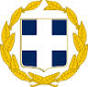 ΕΛΛΗΝΙΚΗ ΔΗΜΟΚΡΑΤΙΑΝΟΜΟΣ  ΑΤΤΙΚΗΣ                                                                                                                    ΔΗΜΟΣ  ΣΑΛΑΜΙΝΟΣΓΡΑΦΕΙΟ ΔΗΜΑΡΧΟΥΣαλαμίνα       29.09 .2022 Αρ.πρωτ:        -  Δ.Υ.  -